A poem about petsCut and stick to the right place:                                                                                                                                                    A. Noué CPD LV 16I’ve got a dogHis name is FogIt is Fog the dogI’ve got a catAnd she is very fat,She is a fat, fat catI’ve got a hamsterHis name is PeterIt is Peter the hamsterI’ve got a guinea pigAnd she is very big,She is a big, big guinea pigI’ve got a birdHis name is ThirdIt is Third the birdAnd to finish,I have a goldfishHis name is DishIt is Dish the goldfish!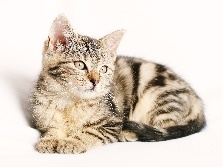 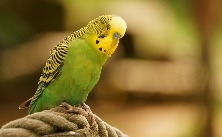 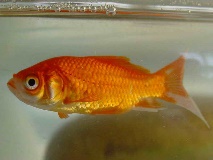 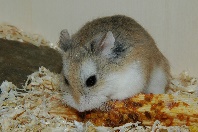 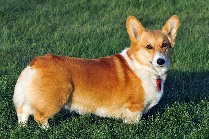 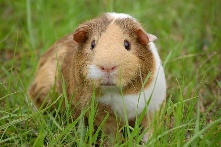 